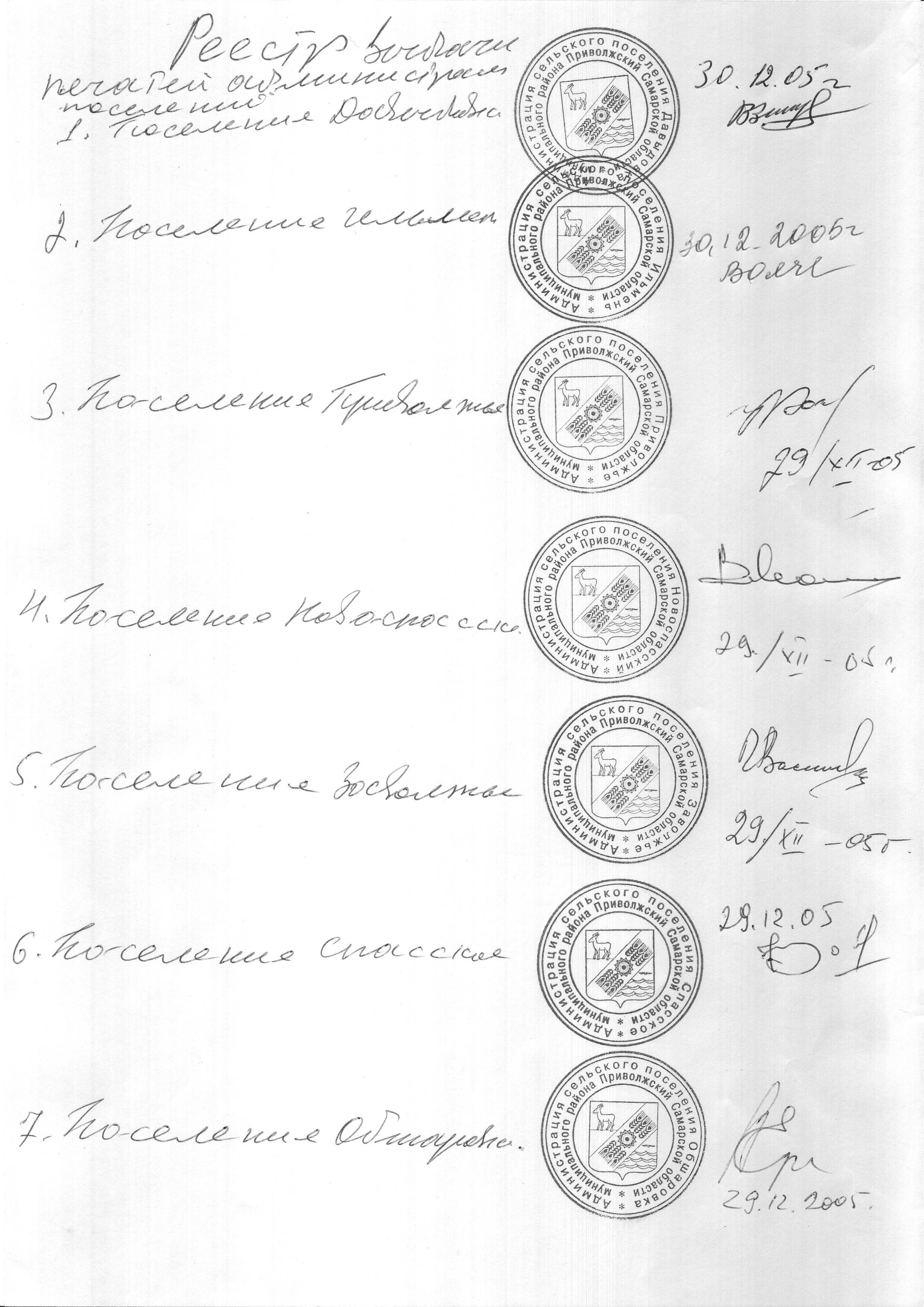 Российская  ФедерацияАдминистрациясельского поселенияСПАССКОЕмуниципального районаПриволжскийСамарская областьПостановление от 01.02.2023 г. № 16 В соответствии с Федеральным законом № 68-ФЗ от 21.12.1994 года «О защите населения и территорий от чрезвычайных ситуаций природного и техногенного характера»,   Федеральным законом  от 06.10.2003 г. № 131-ФЗ «Об общих принципах организации местного самоуправления в РФ», в целях организации своевременного и полного оповещения и информирования населения об угрозе возникновения или о возникновении чрезвычайных ситуаций на территории сельского поселения Спасское муниципального района Приволжский Самарской области, руководствуясь Уставом сельского поселения Спасское муниципального района Приволжский Самарской области, ПОСТАНОВЛЯЕТ:Утвердить:- Положение о системе оповещения и информирования населения сельского поселения Спасское об угрозе возникновения или возникновении чрезвычайных ситуаций, а также об опасностях, возникающих при ведении военных действий или вследствие этих действий (приложение 1);- список руководящего состава гражданской обороны и членов комиссии по чрезвычайным ситуациям и пожарной безопасности сельского поселения Спасское (приложение 2);- тексты речевых сообщений по оповещению населения при угрозе или возникновении чрезвычайных ситуаций (приложение 3);2. Постановление от 28 декабря 2009 года №105 «Об утверждении положения «Об оповещении населения об угрозе возникновения чрезвычайных ситуаций природного и техногенного характера и об опасностях, возникающих при ведении военных действий или вследствие этих действий» признать утратившим силу.3. Рекомендовать руководителям организаций, расположенных на территории поселения, иметь на территории объектов необходимое количество радиотрансляционных точек коллективного пользования, обеспечивающих доведение сигналов оповещения и информации до всех сотрудников.4. Разместить настоящее постановление на официальном сайте администрации в сети "Интернет".         5. Контроль за исполнением настоящего постановления оставляю за собой.Глава сельского поселения Спасское                                                                      А.В. КожинМуниципального района Приволжский Самарской области 	Приложение 1 к постановлению администрации сельского поселения Спасское от «01» февраля 2023г. №16Положениео системе оповещения и информирования населения сельского поселения Спасское об угрозе возникновения или возникновении чрезвычайных ситуаций,а также об опасностях, возникающих при ведении военных действийили вследствие этих действийI. Общие положения1.1. Настоящее положение разработано в соответствии с федеральными законами от 12.02.1998 N 28-ФЗ "О гражданской обороне", от 21.12.1994 г. N 68-ФЗ "О защите населения и территорий от чрезвычайных ситуаций природного и техногенного характера", постановлениями Правительства Российской Федерации от 01.03.1993 N 178 "О создании локальных систем оповещения в поселениях размещения потенциально опасных объектов", от 30.12.2003 N 794 "О единой государственной системе предупреждения и ликвидации ситуаций", в целях реализации распоряжения Правительства Российской Федерации от 25.10.2003 N 1544-р "О мерах по обеспечению своевременного оповещения населения об угрозе возникновения или о возникновении чрезвычайных ситуаций в мирное и военное время".1.2. Положение определяет состав, задачи, структуру и механизм реализации мероприятий по оповещению и информированию населения об угрозе возникновения или о возникновении чрезвычайных ситуаций (далее - ЧС) на территории сельского поселения Спасское, а также порядок совершенствования и поддержания в постоянной готовности к применению системы оповещения населения об опасностях, возникающих при ведении военных действий или вследствие этих действий (далее - системы оповещения).1.3. Система оповещения и информирования - организационно-техническое объединение оперативно-дежурных служб, специальных технических средств оповещения, сетей вещания и каналов связи единой сети электросвязи Российской Федерации, обеспечивающих передачу сигналов гражданской обороны и речевой информации на территории поселения.1.4. Поддержание в постоянной готовности к задействованию систем оповещения является составной частью комплекса мероприятий по гражданской обороне, проводимых органами местного самоуправления на соответствующих территориях и организациями в пределах своих полномочий.II. Основные задачи системы оповещения.2.1. Основной задачей системы оповещения является обеспечение доведения сигналов оповещения и речевой информации от администрации сельского поселения Спасское до:а) руководящего состава гражданской обороны сельского поселения Спасское;б) дежурно-диспетчерских служб:- ОМВД по Приволжскому району;- предприятия и организации, расположенные на территории поселения";- население сельского поселения Спасское;2.2. Население населенных пунктов п. Садовый, п. Томанский, с. Спасское оповещается машинами с громкоговорящей связью (ГГС).2.3. Основной задачей локальной системы оповещения является обеспечение доведения от администрации сельского поселения Спасское сигналов и информации до:а) руководителей предприятий (организаций), расположенных в зоне действия локальной системы оповещения;б) населения, проживающего в зоне действия локальной системы оповещения.2.4. Для речевого информирования населения сельского поселения Спасское может использоваться   информационный бюллетень «Вестник сельского поселения Спасское», официальный сайт администрации сельского поселения Спасское.III. Порядок использования системы оповещения и информирования.3.1. Решения (распоряжения) по использованию систем оповещения принимаются:- система оповещения сельского поселения Спасское - Главой администрации сельского поселения Спасское, председателем комиссии по ЧС и ПБ при администрации сельского поселения Спасское.3.2. Порядок использования локальной системы оповещения и речевого информирования населения, сил и средств согласовывается с администрацией муниципального района Приволжский Самарской области.IV. Мероприятия по обеспечению готовности систем оповещения.4.1. В целях поддержания в состоянии постоянной готовности к использованию системы оповещения населения ответственный по вопросам ЧС и ПБ администрации сельского поселения Спасское:- организует и осуществляет подготовку персонала поселения по передаче сигналов оповещения и речевой информации в мирное и военное время.4.2. В целях поддержания в готовности систем оповещения проводятся проверки их работоспособности и организуется эксплуатационно-техническое обслуживание.4.3. Финансирование совершенствования и поддержания в готовности системы оповещения, возмещение затрат, понесенных организациями связи и телерадиовещания при использовании в условиях ЧС, осуществляется в соответствии с законодательными и иными нормативными правовыми актами Российской Федерации.Приложение 2 к постановлению администрации сельского поселения Спасское от «01» февраля 2023г. №16Списокруководящего состава гражданской обороны и членовкомиссии по чрезвычайным ситуациям и пожарной безопасностисельского поселения СпасскоеПриложение 3 к постановлению администрации сельского поселения Спасское от «01» февраля 2023г. №16Текстыречевых сообщений по оповещению населения сельского поселения Спасское при угрозе или возникновении чрезвычайных ситуацийТексты сообщений разрабатываются Администрацией сельского поселения Спасское, согласовываются с отделом ГО ЧС района.Тексты сообщений используются для предупреждения (уведомления) населения при возникновении чрезвычайных ситуаций и в учебных целях, при этом перед сообщением сигнала доводится слово "Учебный" ("Учебная воздушная тревога", "Отбой учебной воздушной тревоги" и т.д.)- - - - - - - - - - - - - - - - - - - - - - - - - - - - - - - - - - - - - - - - - - - - - - - - - - - - - - - - - - - -ТЕКСТобращения к населению при угрозе воздушного нападения противникаВнимание!!! Внимание!!! Граждане!!! "Воздушная тревога", "Воздушная тревога"К вам обращается Администрация сельского поселения Спасское."__"_____ 20__ года на территории сельского поселения Спасское существует угроза непосредственного нападения воздушного противника.Вам необходимо:- одеться самому, одеть детей;- выключить газ, электроприборы, затушить печи, котлы;- закрыть плотно двери и окна;Взять с собой:- средства индивидуальной защиты;- запас продуктов питания и воды;- личные документы и другие необходимые вещи;Погасить свет, предупредить соседей о "Воздушной тревоге".Занять ближайшее защитное сооружение (убежище, противорадиационное укрытие, подвал, погреб), находиться там до сигнала "Отбой воздушной тревоги".Вы прослушали сообщение Администрации сельского поселения Спасское.- - - - - - - - - - - - - - - - - - - - - - - - - - - - - - - - - - - - - - - - - - - - - - - - - - - - - - - - - - - -ТЕКСТобращения к населению, когда угроза воздушного нападения противника миновалаВнимание!!! Внимание!!! Граждане!!! "Отбой воздушной тревоги", "Отбой воздушной тревоги".К вам обращается Администрация сельского поселения Спасское."__" ______ 20__ года на территории сельского поселения Спасское угроза нападения воздушного противника миновала.Вам необходимо:- покинуть укрытие с разрешения обслуживающего персонала;- заниматься обычной деятельностью.Вы прослушали сообщение Администрации сельского поселения Спасское.- - - - - - - - - - - - - - - - - - - - - - - - - - - - - - - - - - - - - - - - - - - - - - - - - - - - - - - - - - - -ТЕКСТобращения к населению и угрозе радиоактивного заражения или обнаружении радиоактивного заражения (бактериологического) заражения или при обнаружении ОВ, АХОВ или БСВнимание!!! Внимание!!! Граждане!!! "Радиационная опасность", "Радиационная опасность". К вам обращается Администрация сельского поселения Спасское."__" _____ 20__ года в ___ часов на территории сельского поселения Спасское зарегистрирован повышенный уровень радиации.Прослушайте порядок поведения при радиоактивном заражении местности:1. Исключить пребывание на открытой местности.2. Провести йодную профилактику. Порядок проведения йодной профилактики слушайте в конце этого сообщения.3. Провести герметизацию жилых, производственных и хозяйственных помещений.4. Сделать запасы питьевой воды из закрытых источников водоснабжения.5. Сделать запасы продуктов питания, используя исключительно консервированные и хранящиеся в герметичных (закрытых) упаковках, подвалах погребах продукты.6. Закрыть на замки, имеющиеся в вашем пользовании колодцы, бассейны и другие накопители воды.7. В жилых и производственных помещениях, в которых не приостановлены работы, ежечасно проводить влажную уборку.8. Радиоточки, телевизоры включать каждый четный час (10, 12, 14, ....) для получения дальнейшей информации.Внимание!прослушайте порядок проведения йодной профилактики:Для проведения йодной профилактики применяют вовнутрь йодистый калий в таблетках в следующих дозах: детям до 2-х лет - 0,004 г 1 раз в день с чаем или киселем; детям старше 2-х лет и взрослым - -0,125 г 1 раз в день.Если у вас нет таблеток, йодистого калия применяют 5% раствор йода:Детям до 5 лет внутрь не назначается, а наносится тампоном 2,5% раствор на кожу предплечий и голени; детям от 5 до14 лет - 22 капли 1 раз в день после еды в половине стакана молока или воды, или 11 капель 2 раза день; детям старше 14 лет и взрослым - 44 капли 1 раз в день, 22 капли 2 раза в день.Можно принимать и "Люголь": детям до 5 лет не назначается; детям от 5 до 14 лет - 10-11 капель 1 раз в день или 5 - 6 капель 2 раза в день; детям старше 14 лет и взрослым - 22 капли 1 раз в день или 10 капель 2 раза в день.Принимать препараты заблаговременно при получении сигнала об угрозе радиоактивного заражения до исчезновения угрозы поступления в организм радиоактивного йода.Информация предоставлена Главным врачом ГБУЗ "Центральная районная больница муниципального района Приволжский Самарской области».Вы прослушали сообщение Администрации сельского поселения Спасское.- - - - - - - - - - - - - - - - - - - - - - - - - - - - - - - - - - - - - - - - - - - - - - - - - - - - - - - - - - - -ТЕКСТобращения к населению при угрозе химического (бактериологического) заражения или при обнаружении ОВ, АХОВ или БСВнимание!!! Внимание!!! Граждане!!! "Химическая тревога"К вам обращается Администрации сельского поселения Спасское."__"______ 20__ года в ___ часов на территории сельского поселения Спасское в населенном пункте __________________________________________________________________________________________________ отмечены случаи заболевания людей и животных _______________________________________________________________________________________________(наименование заболевания)Администрацией сельского поселения Спасское принимаются меры для локализации заболеваний и предотвращению возникновению эпидемии.Прослушайте порядок поведения населенияна территории _________________________:- исключить пребывание на открытой местности.- провести герметизацию жилых, производственных и хозяйственных помещений.- использовать воду для питьевых и хозяйственных целей только из разрешенных источников водоснабжения, предварительно ее прокипятив.- для питания использовать только консервированные и хранящиеся в герметичных (закрытых) упаковках продукты.- в помещениях проводить ежедневную влажную уборку с применением имеющихся дезинфицирующих средств.- при появлении первых признаков заболевания необходимо срочно поставить в известность медицинских работников, при возможности принять "антидот" из АИ-2 при отравлении, а при применении противником "БС" принять противобактериальное средство N 1.Информация предоставлена Главным врачом ГБУЗ "Центральная районная больница   _______________________.Вы прослушали сообщение Администрации сельского поселения Спасское.ТЕКСТобращения к населению при возникновении эпидемииВнимание!! Внимание!! Граждане!!! К вам обращается Администрации сельского поселения Спасское."__"_____ 20__ года в ___часов на территории сельского поселения Спасское в _______________________________________________________________________________________________________________ отмечены случаи заболевания людей и животных _______________________________________________________________________________________________(наименование заболевания)Администрацией сельского поселения Спасское принимаются меры для локализации заболеваний и предотвращения возникновения эпидемии.Прослушайте порядок поведения населенияна территории ________________________:- при появлении первых признаков заболевания необходимо обратиться к медработникам.- не употреблять в пищу непроверенные продукты питания и воду.- продукты питания приобретать только в установленных администрацией местах.- до минимума ограничить общение с населением.Информация предоставлена Главным врачом ГБУЗ "Центральная районная больница   _______________________.Вы прослушали сообщение Администрации сельского поселения Спасское.- - - - - - - - - - - - - - - - - - - - - - - - - - - - - - - - - - - - - - - - - - - - - - - - - - - - - - - - - - - -ТЕКСТобращения к населению при возникновении аварии на АЭСВнимание!!! Внимание!!! Граждане!!! К вам обращается Администрация сельского поселения СпасскоеВ ___ часов ___ минут произошла авария на _______________________ АЭСВ целях снижения влияния последствий аварии, населению поселения необходимо соблюдать меры радиационной безопасности и санитарной гигиены:- главную опасность для людей, находящихся на местности, загрязненной радиационными веществами, представляет внутреннее облучение, то есть попадание радиоактивных веществ внутрь организма с вдыхаемым воздухом, при приеме пищи и воды. Поэтому необходимо защищать органы дыхания от попадания радиоактивных веществ, подготовить жилище, соблюдать правила поведения;- для защиты органов дыхания используйте респиратор типа "Лепесток 2», респираторы Р-2, ватно-марлевые повязки, противопыльные тканевые маски, а также гражданские противогазы.Как изготовить ватно-марлевые повязки:- берется кусок марли длиной 100 и шириной 50 см;- в средней части куска на площади 30 х 20 см кладется ровный слой ваты толщиной примерно 2 см;- свободные от ваты края марли по всей длине куска с обеих сторон завертываются, закрывая вату 4- с обеих сторон посредине марля разрезается 30 - 35 см;- если имеется марля, но нет ваты, можно изготовить марлевую повязку. Для этого вместо ваты на середину куска марли укладывается пять - шесть слоев марли.Помните!Средства защиты органов дыхания необходимо обязательно использовать:- при выпадении радиоактивных веществ на местности;- при всех видах пылеобразования (сильный ветер, прохождение транспорта, особенно по грунтовым дорогам и т.д.).Средства защиты можно не использовать при нахождении в жилых и административных зданиях, в тихую безветренную погоду и после дождя.Защита кожных покрововПопадание в больших количествах радиоактивных веществ на открытые участки кожи может вызвать ее поражение - кожные ожоги. Во избежание поражения кожных покровов необходимо использовать плащи с капюшоном, накидки, комбинезоны, резиновую обувь, перчатки.Защита жилища, источников воды и продуктов питанияВсе окна в домах закройте пленкой, входные двери оборудуйте мягкими шторами. Закройте дымоходы, вентиляционные отдушины (люки). Ковровые дорожки сверните, мягкую мебель накройте чехлами, столы накройте пленкой или полиэтиленовой пленкой. Перед входной дверью поставьте емкость и расстелите коврик. Колодцы оборудуйте крышками, навесами и глиняными отмостками. Продукты храните в стеклянной таре или полиэтиленовых пакетах, в холодильниках.Соблюдайте правила радиационной безопасности и личной гигиеныДля предупреждения или ослабления воздействия на организм радиоактивных веществ:- максимально ограничьте пребывание на открытой территории, при выходе из помещений используйте средства индивидуальной защиты (респиратор, повязку, плащ, резиновые сапоги);- при нахождении на открытой территории не раздевайтесь, не садитесь на землю, не курите;- периодически поливайте (увлажняйте) территорию возле дома для уменьшения пылеобразования;- перед входом в помещение обувь вымойте водой или оботрите мокрой тряпкой, верхнюю одежду вытряхните и почистите влажной щеткой;- строго соблюдайте правила личной гигиены;- во всех помещениях, предназначенных для пребывания людей, ежедневно проводите влажную уборку, желательно с применением моющих средств;- принимайте пищу только в закрытых помещениях, тщательно мойте руки с мылом перед едой и полощите рот 0,5% раствором питьевой соды;- воду употребляйте только из проверенных источников, а продукты питания - приобретенные через торговую сеть;- сельскохозяйственные продукты из индивидуальных хозяйств, особенно молоко, употребляйте в пищу только по рекомендации органов здравоохранения.Соблюдение этих рекомендаций поможет избежать заболевания лучевой болезнью.На территории сельского поселения Спасское организован круглосуточный контроль за радиационной обстановкой.При обнаружении уровней радиации, превышающих допустимые нормы, вы будете информированы дополнительно.В дальнейшем вам следует действовать в соответствии с указаниями отдела по мобилизационной работе, гражданской обороны и чрезвычайных ситуаций администрации муниципального района Приволжский Самарской области.Вы прослушали сообщение Администрации сельского поселения Спасское.- - - - - - - - - - - - - - - - - - - - - - - - - - - - - - - - - - - - - - - - - - - - - - - - - - - - - - - - - - - -ТЕКСТпо оповещению населения в случае угрозы или возникновения стихийных бедствийВнимание!!! Внимание!!! Граждане!!! К вам обращается Администрации сельского поселения СпасскоеПрослушайте информацию о правилах поведения и действиях населения при стихийных бедствиях.Стихийные бедствия -это опасные явления природы, возникающие, как правило, внезапно. Наиболее опасными явлениями для нашего района являются ураганы, наводнение, снежные заносы, бураны.Они нарушают нормальную жизнедеятельность людей, могут привести к их гибели, разрушают и уничтожают их материальные ценности.Об угрозе возникновения стихийных бедствий население оповещается по сетям местного радиовещания и посыльными.Каждый гражданин, оказавшись в районе стихийного бедствия, обязан проявлять самообладание и при необходимости пресекать случаи грабежей, мародерства и другие нарушения законности. Оказав первую помощь членам семьи, окружающим и самому себе, гражданин должен принять участие в ликвидации последствий стихийного бедствия, используя для этого личный транспорт, инструмент, медикаменты, перевязочный материал.При ликвидации последствий стихийного бедствия необходимо предпринимать следующие меры предосторожности.- перед тем, как войти в любое поврежденное здание убедитесь, не угрожает ли оно обвалом.- в помещении из-за опасности взрыва скопившихся газов, нельзя пользоваться открытым пламенем (спичками, свечами и др.)- будьте осторожны с оборванными и оголенными проводами, не допускайте короткого замыкания.- не включайте электричество, газ и водопровод, пока их не проверит коммунально-техническая служба.- не пейте воду из поврежденных колодцев.Вы прослушали сообщение администрации сельского поселения Спасское.- - - - - - - - - - - - - - - - - - - - - - - - - - - - - - - - - - - - - - - - - - - - - - - - - - - - - - - - - - - -ТЕКСТпо оповещению населения в случае получения штормового предупрежденияВнимание!! Внимание!! Граждане!!! К вам обращается Администрации сельского поселения СпасскоеПрослушайте информацию о действиях при получении штормового предупреждения Росгидрометеослужбы.Штормовое предупреждение подается, при усилении ветра до 30 м/сек. После получения такого предупреждения следует:- очисть балконы и территории дворов от легких предметов или укрепить их;- закрыть на замки и засовы все окна и двери.- укрепить, по возможности, крыши, печные и вентиляционные трубы, заделать щитами ставни и окна в чердачных помещениях.- потушить огонь в печах.- подготовить медицинские аптечки и упаковать запасы продуктов и воды на 2-3 суток.- подготовить автономные источники освещения (фонари, керосиновые лампы, свечи).- перейти из легких построек в более прочные здания.Если ураган застал Вас на улице - необходимо:- держаться подальше от легких построек, мостов, эстакад, ЛЭП, мачт, деревьев.- защищаться от летящих предметов листами фанеры, досками, ящиками, другими подручными средствами.Попытаться быстрее укрыться в подвалах, погребах, других заглубленных помещениях.Вы прослушали сообщение Администрации сельского поселения Спасское.- - - - - - - - - - - - - - - - - - - - - - - - - - - - - - - - - - - - - - - - - - - - - - - - - - - - - - - - - - - -ТЕКСТпо оповещению населения в случае угрозы или возникновения аварии с выбросом хлораВнимание!!! Внимание!!! Граждане!!! К вам обращается Администрация сельского поселения Спасское.Прослушайте учебную информацию о действиях при технической аварии на предприятии (транспорте) с выбросом хлора.Хлор - это газ зеленовато-желтого цвета, с резким удушливым запахом, тяжелее воздуха.При испарении и соединении с водяными парами в воздухе стелется над землей в виде тумана зеленовато - белого цвета, проникает подвалы и нижние этажи зданий.Пары хлора сильно раздражают органы дыхания глаза и кожу.Признаки отравления: резкая боль в груди, сухой кашель, рвота одышка, резь в глазах.Средства защиты: ватно-марлевые повязки, смоченные водой или 2% раствором питьевой соды.При получении информации об аварии с выбросом хлора сделайте следующее:- уясните из передаваемой информации место аварии и направление распространения ядовитого облака;- плотно закройте все окна и двери, если Вы находитесь в здании или машине;- выключите нагревательные приборы и охладительные системы и приборы, перекройте газ;- выключите оконные и чердачные вентиляторы, закройте вентиляционные люки и отверстия;- приготовьте домашнюю аптечку. Проверьте наличие в ней питьевой соды;- приготовьте средства защиты органов дыхания и кожи. Если, под рукой нет промышленных, сделайте сами плотно прилегающие очки, ватно-марлевые повязки, одежду из плотных тканей.Если Вы почувствовали присутствие в воздухе ядовитого газа, немедленно оденьте очки и смоченную водой или 2% -раствором питьевой соды ватно-марлевую повязку.Немедленно выходите из зоны заражения. Двигайтесь в направлении, чтобы ветер дул Вам слева или справа, но не в лицо и не в затылок.Пресекайте немедленно факты проявления паники и слухов. Вам не придется долго находиться вне дома. Ликвидацией аварии будут заниматься районные службы и силы ГО.Если Вы стали свидетелями поражения людей хлором, не оставайтесь безучастными. Окажите максимальную помощь.Вы прослушали сообщение Администрации сельского поселения Спасское.- - - - - - - - - - - - - - - - - - - - - - - - - - - - - - - - - - - - - - - - - - - - - - - - - - - - - - - - - - - -ТЕКСТпо оповещению населения в случае угрозы или возникновения паводка (наводнения)Внимание!!! Внимание!!! Граждане!!! К вам обращается   Администрация сельского поселения СпасскоеПрослушайте информацию о мерах защиты при наводнениях и паводках.Получив предупреждение об угрозе наводнения (затопления), сообщите об этом вашим близким, соседям. Предупреждение об ожидаемом наводнении обычно содержит информацию о времени и границах затопления, а также рекомендации жителям о целесообразном поведении или о порядке эвакуации.Продолжая слушать местное радио или специально уполномоченных лиц с громкоговорящей аппаратурой (если речь идет не о внезапном подтоплении), необходимо подготовиться к эвакуации в место временного размещения, определяемого органами местного самоуправления (как правило на базе средних школ), где будет организовано питание, медицинское обслуживание.Перед эвакуацией для сохранности своего дома необходимо следует: отключить воду, газ, электричество, потушить печи, перенести на верхние этажи (чердаки) зданий ценные вещи и предметы, убрать в безопасные места сельскохозяйственный инвентарь, закрыть (при необходимости обить) окна и двери первых этажей подручным материалом.При получении сигнала о начале эвакуации необходимо быстро собрать и взять с собой документы, деньги, ценности, лекарства, комплект одежды и обуви по сезону, запас продуктов питания на несколько дней и следовать на объявленный эвакуационный пункт.При внезапном наводнении необходимо как можно быстрее занять ближайшее возвышенное место и быть готовым к организованной эвакуации по воде. Необходимо принять меры, позволяющие спасателям своевременно обнаружить наличие людей, отрезанных водой и нуждающихся в помощи: в светлое время суток - вывесить на высоком месте полотнища, в темное - подавать световые сигналы.Помните!!!В затопленной местности нельзя употреблять в пищу продукты, соприкасавшиеся с поступившей водой и пить некипяченую воду. Намокшими электроприборами можно пользоваться только после тщательной их просушки.Вы прослушали сообщение Администрации сельского поселения Спасское.«О системе оповещения и информировании населения при угрозе возникновения или возникновения чрезвычайных ситуаций, а также при опасностях, возникающих при ведении военных действий или вследствие этих действий»Nп/пФамилия, имя, отчествоЗанимаемая должностьТелефон (рабочий/домашний)1.Кожин А.В.Глава администрации сельского поселения Спасское, председатель комиссии8 (84647)91471892700785882.Сомикова Е.В.Заведующий сектором юридического отдела администрации сельского поселения Спасское, заместитель председателя комиссии8 (84647)92278898715984283.Манухина Ю.С.Главный специалист администрации сельского поселения Спасское, секретарь комиссии8 (84647)92278892771858514.Кулакова С.П.Главный специалист администрации сельского поселения Спасское, член комиссии8(84647)922785.Привалов Н.С.Руководитель СДК с.Спасское,член комиссии892774258128.Накрайников Д.А.Начальник  отдела ГО ЧС администрации муниципального района Приволжский Самарской области (по согласованию),член комиссии8 (84647)9144789277053002